lMADONAS NOVADA PAŠVALDĪBA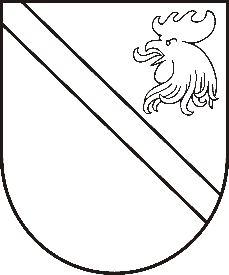 Reģ. Nr. 90000054572Saieta laukums 1, Madona, Madonas novads, LV-4801 t. 64860090, e-pasts: pasts@madona.lv ___________________________________________________________________________MADONAS NOVADA PAŠVALDĪBAS DOMESLĒMUMSMadonā2020.gada 18.augustā								           Nr.316									     (protokols Nr.17, 12.p.)Par finansējuma piešķiršanu zinātniskā rakstu krājuma Augusts Saulietis-Modernisms un dzīves reālisms izdošanai Madonas novada pašvaldība 2020.gada 14.jūlijā ir saņēmusi Apgāda “Zinātne” vadītājas Ingrīdas Segliņas iesniegumu (reģistrēts Madonas novada pašvaldībā ar Nr.MNP/2.1.3.1/20/2263) ar lūgumu atbalstīt  zinātniska rakstu krājuma “Augusts Saulietis: Modernisms un dzīves reālisms” izdošanu.Augusts Saulietis (1869 – 1933) ir viens no izcilākajiem latviešu literatūras klasiķiem – dzejnieks, rakstnieks, dramaturgs, esejists, tulkotājs, arī skolotājs, grāmatu izdevējs un aktīvs kultūras un sabiedrisks darbinieks. 2019.gada decembrī A.Saulietim apritēja 150. mūža gadskārta.Zinātnisko rakstu krājuma “Augusts Saulietis: Modernisms un dzīves reālisms” izdošana veicinātu nacionālās literatūras klasikas vērtību apzināšanu, izpēti un iedzīvināšanu mūsdienu zinātniskās kultūras un mākslinieciskās jaunrades procesos, kā arī būtu vērtīgs pienesums Madonas novada kultūras mantojuma apzināšanā un saglabāšanā.Madonas muzeja arhīvā ir bagāts A.Saulieša fonds un tā materiāli grāmatā tiks publicēti, kā arī madonietes Daces Zvirgzdiņas – Augusta Saulieša daiļrades ilggadējās pētnieces un popularizētājas raksts.Grāmatu paredzēts izdot 2020.gada septembrī 300 – 400 eksemplāru lielā tirāžā.Projekta redakcionālās sagatavošanas un poligrāfiskās ražošanas izmaksas ir EUR 3743,00 (trīs tūkstoši septiņi simti četrdesmit trīs euro, 00 centi). Tā kā šis nav komerciāls izdevums, tiek lūgts Madonas novada pašvaldību iespēju robežās līdzfinansēt redakcionālās sagatavošanas izdevumus (mākslinieciskā dizaina izveide, maketēšana).Valsts Kultūrkapitāla fonds projektu konkursā ir piešķīris  EUR 1000,00 (viens tūkstotis euro, 00 centi).Finansiāla atbalsta gadījumā Apgāds “Zinātne” grāmatā ievietotu pateicību un pašvaldībai piešķirtu izdevuma eksemplārus bez maksas.Ņemot vērā 13.08.2020. Kultūras un sporta jautājumu komitejas un 18.08.2020. Finanšu un attīstības komitejas atzinumu, atklāti balsojot: PAR – 12 (Andrejs Ceļapīters, Andris Dombrovskis, Zigfrīds Gora, Artūrs Grandāns, Gunārs Ikaunieks, Valda Kļaviņa, Agris Lungevičs, Ivars Miķelsons, Rihards Saulītis, Inese Strode, Aleksandrs Šrubs, Gatis Teili), PRET - NAV, ATTURAS – 1 (Andris Sakne), Madonas novada pašvaldības dome NOLEMJ:Piešķirt finansiālu atbalstu EUR 380,00 (trīs simti astoņdesmit euro, 00 centi) grāmatas “Augusts Saulietis: Modernisms un dzīves reālisms” izdošanai no Attīstības nodaļas 2020.gada apstiprinātā pasākuma budžeta koda Nr.82088, kas paredzēts Madonas novada reprezentatīvās grāmatas – fotoalbuma izdošanai.Domes priekšsēdētājs					         	         A.Lungevičs D.Torstere 22034411